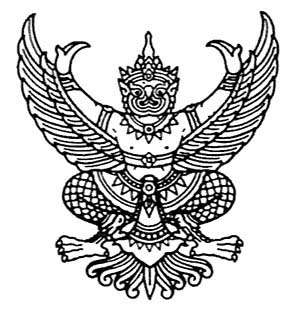 ประกาศองค์การบริหารส่วนตำบลสิชลเรื่อง กำหนดวันเวลาตรวจรับพัสดุ โครงการปรับปรุงซ่อมแซมถนนลาดยางแอสฟัลท์ติกคอนกรีต  รหัสทางหลวงท้องถิ่น นศ.ถ.168-02 สายบ้านหลักแดง – บ้านแหลมทอง หมู่ที่ 2  บ้านนาลึก  ตำบลสิชล  อำเภอสิชล  จังหวัดนครศรีธรรมราช  .........................................................................................                  	ตามที่องค์การบริหารส่วนตำบลสิชล ได้ว่าจ้าง  ห้างหุ้นส่วนจำกัด  ซี.ซี. จักรกลและก่อสร้าง                    ให้ดำเนินการโครงการปรับปรุงซ่อมแซมถนนลาดยางแอสฟัลท์ติกคอนกรีต  รหัสทางหลวงท้องถิ่น                                  นศ.ถ.168-02 สายบ้านหลักแดง – บ้านแหลมทอง หมู่ที่ 2  บ้านนาลึก  ตำบลสิชล  อำเภอสิชล                        จังหวัดนครศรีธรรมราช รายละเอียดตามแบบแปลนองค์การบริหารส่วนตำบลสิชล  ตามสัญญาจ้าง                              เลขที่  29 / ๒๕62  ลงวันที่  19  เดือน  มิถุนายน  พ.ศ. ๒๕62  นั้น                    	บัดนี้  ห้างหุ้นส่วนจำกัด  ซี.ซี. จักรกลและก่อสร้าง ได้ส่งมอบงานจ้างแล้วเมื่อวันที่  23  เดือน  กันยายน  พ.ศ. ๒๕62  และประธานกรรมการตรวจรับพัสดุได้กำหนดวันเวลาตรวจรับพัสดุ  ดังกล่าว                                    ในวันที่  26  เดือน  กันยายน พ.ศ. ๒๕62  เวลา  ๑0.0๐ น.   ณ  สถานที่ตั้งโครงการ                     	จึงประชาสัมพันธ์ให้ประชาชนทราบโดยทั่วกันและเชิญร่วมรับทราบผลการตรวจรับพัสดุ  ดังกล่าว  ตามกำหนดข้างต้นด้วย                   ประกาศให้ทราบโดยทั่วกัน                                ประกาศ  ณ  วันที่      ๒๔     กันยายน   ๒๕62                                                                 (ลงชื่อ)    สุพจน์  พูลสวัสดิ์                                                                           (นายสุพจน์   พูลสวัสดิ์)                                                                   นายกองค์การบริหารส่วนตำบลสิชล